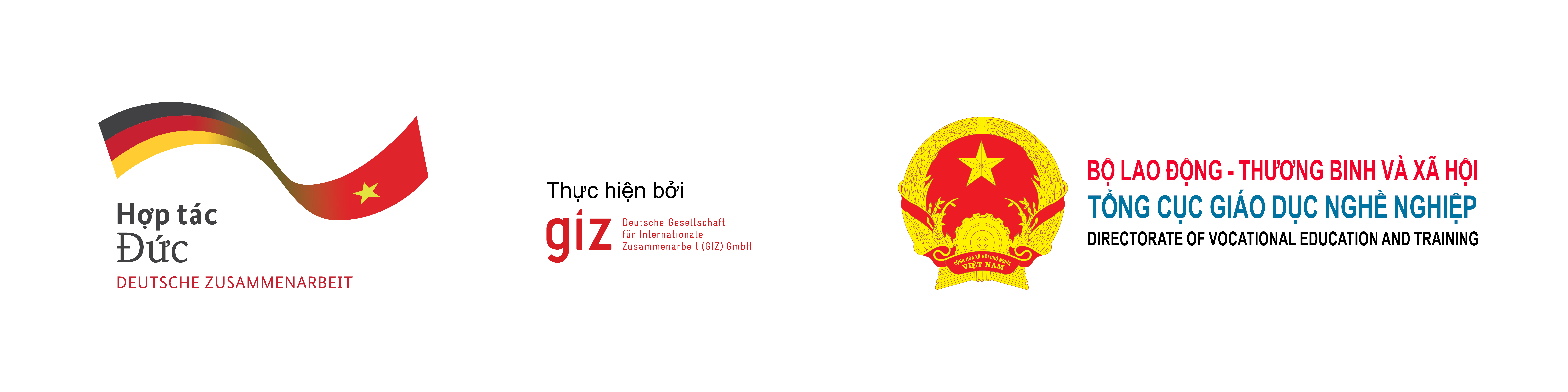 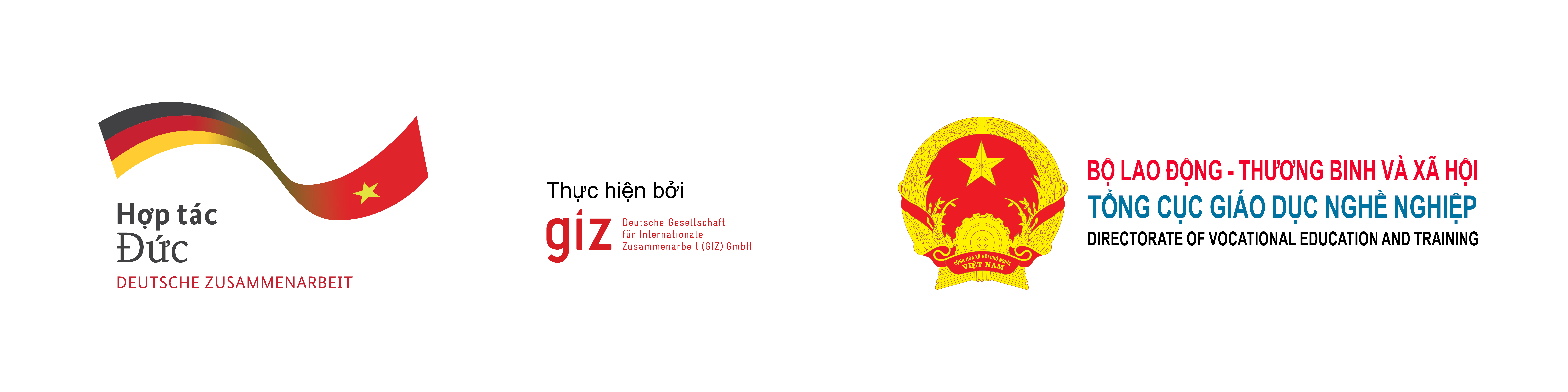 ONLINE EXAMINATION DURING THE COVID-19 PANDEMICTrainer: Assoc. Prof. Dr. Nguyen Ngoc VuDate and time: 9:00-11:30, 21st August 2021OverviewWebinar No.8 focuses on assisting teachers and staff from DVET and 11 TVET partner collges in developing and using 15 formats of online exams through Moodle. The trainer provides the sample Moodle system that supports participants to create an online test.  Key contentKey content 1: Overview on 15 types of online exams through MoodleKey content 2: Creating a repository of questions to organize online examinationKey content 3: Practice session on creating online exam Learning outcomesOn completion of the webinar, participants are able to: Learning outcome 1: Understanding how to use 15 types of online exams on MoodleLearning outcome 2: Evaluating scores by analysis tools of Moodle Learning outcome 3: Creating online exams AgendaRegistrationApart from finishing the registration form of GIZ, participants have to register on “Tai nguyen va cong cu ho tro chuyen doi so” HERE to join the Video Conference Room. Time Content PIC 09:00-09:05 Welcoming words
Introduction of the purposes and participants Mr. Pham Xuan Hoan – GIZ09:05-09:45 Overview on 15 types of online exams through MoodleAssoc. Prof. Dr. Nguyen Ngoc Vu09:45-10:15 Creating a repository of questions to organize online examinationAssoc. Prof. Dr. Nguyen Ngoc Vu10:15-10:30 Break time10:30-11:00 Practice session on creating online exam Assoc. Prof. Dr. Nguyen Ngoc Vu11:00-11:30 Q&A Mr. Pham Xuan Hoan coordinates